Publicado en México  el 19/11/2021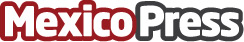 Fundación Gigante recibe reconocimiento de la Junta de Asistencia Privada del Estado de MéxicoSe recibió el reconocimiento durante el evento ‘Agradecimiento a donantes 2020-2021’.  Fundación Gigante está enfocada en apoyar a las personas más necesitadas de nuestra comunidadDatos de contacto:FWD CONSULTORES SC54889088Nota de prensa publicada en: https://www.mexicopress.com.mx/fundacion-gigante-recibe-reconocimiento-de-la Categorías: Nacional Franquicias Sociedad Estado de México http://www.mexicopress.com.mx